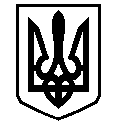 У К Р А Ї Н АВАСИЛІВСЬКА МІСЬКА РАДАЗАПОРІЗЬКОЇ ОБЛАСТІсьомого скликаннятридцять третя  (позачергова) сесіяР  І  Ш  Е  Н  Н  Я 27 червня  2018                                                                                                            № 28Про поновлення договору оренди землі для будівництва та обслуговування будівель торгівлі в м. Василівка, вул. Соборна 77 «б» Литвиненко Н.Ф.	Керуючись Законом України «Про місцеве самоврядування в Україні», ст.ст.12,122 Земельного кодексу України, ст.33 Закону України «Про оренду землі», частиною 3 ст.631 Цивільного кодексу України, розглянувши заяву Литвиненко Ніли Філаретівни, що мешкає в м. Василівка, вул. Миру 134, про поновлення договору оренди землі в м. Василівка, вул. Соборна 77 «б»  для обслуговування будівель торгівлі, договір оренди землі від 26 лютого  2013 року,   Василівська міська радаВ И Р І Ш И Л А :1.Поновити Литвиненко Нілі Філаретівні  договір оренди землі, кадастровий номер 2320910100:03:055:0012,  площею    для будівництва та обслуговування будівель торгівлі  в м. Василівка, вул. Соборна 77 «б»  терміном на  п’ять років.2.Доручити міському голові  в місячний термін укласти  з Литвиненко Нілою Філаретівною додаткову угоду до договору оренди землі площею  для будівництва та обслуговування будівель торгівлі в м. Василівка, вул. Соборна 77 «б», що укладений  з Василівською міською радою 26 лютого 2013 року.3. Контроль за виконанням цього рішення покласти на постійну комісію міської ради з питань земельних відносин та земельного кадастру, благоустрою міста та забезпечення екологічної безпеки життєдіяльності населення.Міський голова                                                                                                     Л.М. Цибульняк